Методика выгрузки данных  в отчеты по «Валидации 2.0» Выгрузка данных  на FTP и правила заполнения файлов.Отчеты выкладываются на фтп ftp://campinaru.datacenter.ssbs.com.ua /000N/   в папку  Validation.Обязательно выкладывать необходимо  все 4 отчета одновременно. Структура файлов xls должна быть аналогично эталонным. Названия полей  таблиц и название закладки  должны быть идентичными с эталонными файлами. Проверка  данных   по отчетам и валидация проходят каждый час.Ответы на часто задаваемые вопросы и эталонные файлы загрузки можно найти на портале. http://campinaru.datacenter.ssbs.com.ua/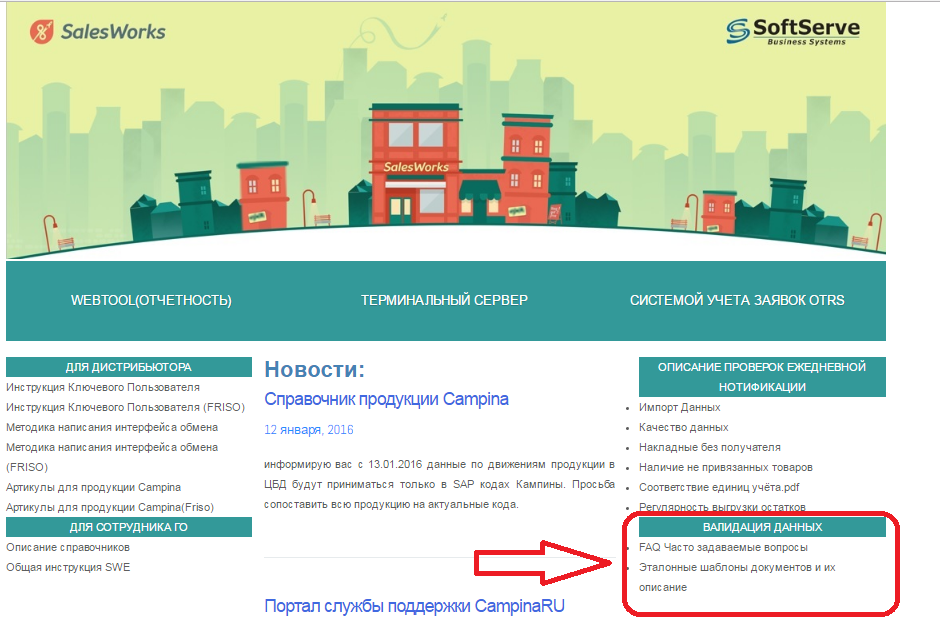 Отчет 1. Dvizhenie_produkcii_kg.Отчет  предназначен для сверки корректности товародвижения по каждому SKU в кг между УС дистрибьютора и SWE.Номенклатура –  название  продукции в УС дистрибьютораТип данных  - текстовое полеКод УС –  код товара в учетной системе дистрибьютораТип данных  - текстовое поле    Код кампина – глобальный код товара Кампина. Для миксов можно не выгружать.       	Тип данных  - текстовое поле		   Начальный остаток –  данные по остатка продукции на начало периода. (Поле должно содержать только значение)Тип данных  - текстовое поле          Приход – данные по приходам продукции от производителя Сampina за  период валидации. (Поле должно содержать только значение)			Тип данных  - текстовое поле           Расход – данные по продажам продукции  Сampina за  период валидации. (Поле должно содержать только значение)Тип данных  - текстовое поле          Прочее – данные по корректировкам, списаниям и  другим движениям продукции  Сampina за  период валидации. (Поле должно содержать только   значение)Тип данных  - текстовое поле         Конечный остаток – данные по остатка продукции на конец  периода. данные по остатка продукции на начало периода			Тип данных  - текстовое поле                Расхождение расчетного и конечного остатка – Проверка качества товародвижения.			Расчетный остаток (начальный остаток+приход- расход-прочее) – Конечный           остаток должен быть равен 0.			Тип данных  - текстовое полеПри  выгрузке данных  за период  сентябрь месяц. Данные необходимо  выгрузить так:Начальный остаток – за 01.09.2016Приходы, Продажи, Прочие движения – за период  с 01.09.2016 по 30.09.2016Конечный остаток – 01.10.2016.Отчет 1. Dvizhenie_produkcii_shtukiОтчет  предназначен для сверки корректности товародвижения по каждому SKU в штуках между УС дистрибьютора и SWE. Номенклатура –  название  продукции в УС дистрибьютора Тип данных  - текстовое поле Код УС –  код товара в учетной системе дистрибьютораТип данных  - текстовое поле     Код кампина – глобальный код товара Кампина. Для миксов можно не выгружать.          	Тип данных  - текстовое поле	       Начальный остаток –  данные по остатка продукции на начало периода. (Поле должно содержать только значение)Тип данных  - текстовое поле           Приход – данные по приходам продукции от производителя Сampina за  период валидации. (Поле должно содержать только значение) 	Тип данных  - текстовое поле           Расход – данные по продажам продукции  Сampina за  период валидации. (Поле должно содержать только значение) 	Тип данных  - текстовое поле           Прочее – данные по корректировкам, списаниям и  другим движениям продукции  Сampina за  период валидации. (Поле должно содержать только значение) 	Тип данных  - текстовое поле          Конечный остаток– данные по остатка продукции на конец  периода. данные по остатка продукции на начало периода			Тип данных  - текстовое поле                 Расхождение расчетного и конечного остатка – Проверка качества товародвижения.			Расчетный остаток (начальный остаток+приход- расход-прочее) – Конечный           остаток должен быть равен 0.			Тип данных  - текстовое полеПри  выгрузке данных  за период  сентябрь месяц. Данные необходимо  выгрузить такНачальный остаток – за 01.09.2016Приходы, Продажи, Прочие движения – за период  с 01.09.2016 по 30.09.2016Конечный остаток – 01.10.2016. Отчет Sverka_po_dokum_prodazha  Отчет  предназначен для сверки корректности выгрузки данных по продажам  в  разрезе  расходных накладных  между УС дистрибьютора и SWE.Склад (Название) –  название  склада  дистрибьютора заведенного в SalesWorks Тип данных  - текстовое полеТип документа –  код товародвижения  SalesWorks.Тип данных  - текстовое поле   Дата – Дата расходной накладной. Формат даты (ММ.ДД.ГГГГ)         	 Тип данных  - текстовое поле	      Документ –  Номер документа продажи в учетной системе дистрибьютора. (Поле должно содержать только значение)Тип данных  - текстовое поле          Код документа в SWE – Номер документа продажи выгружаемой из учетной системы дистрибьютора в SalesWorks. (Поле должно содержать только значение) 		    	Тип данных  - текстовое поле          Кол-во продукции шт – Cумарное значение  количества проданной продукции в накладной (Поле должно содержать только значение) 	Тип данных  - текстовое поле		   Сумма без НДС – Сумма продаж документа без НДС  (Поле должно содержать только значение) 	Тип данных  - текстовое поле         Сумма с НДС – Сумма продажи документа с НДС  (Поле должно содержать только значение) 	Тип данных  - текстовое полеОтчет Sverka_po_dokum_prihodОтчет  предназначен для сверки корректности выгрузки данных по приходам  в  разрезе  накладных  между УС дистрибьютора и SWEСклад (Название) –  название  склада  дистрибьютора заведенного в SalesWorks Тип данных  - текстовое полеТип документа –  код товародвижения  SalesWorks.Тип данных  - текстовое поле    Дата – Дата расходной накладной. Формат даты (ММ.ДД.ГГГГ)          	Тип данных  - текстовое поле	       Документ (Номер Учетки) –  Номер документа прихода  в учетной системе дистрибьютора. (Поле должно содержать только значение)Тип данных  - текстовое поле          Документ (Номер поставщика) – Номер документа  прихода СampinaRU . (Поле должно содержать только значение) 		    	Тип данных  - текстовое поле          Кол-во продукции шт – Cумарное значение  количества проданной продукции в накладной (Поле должно содержать только значение) 	Тип данных  - текстовое поле		   Сумма без НДС – Сумма продаж документа без НДС  (Поле должно содержать только значение) 	Тип данных  - текстовое поле          Сумма с НДС – Сумма продажи документа с НДС  (Поле должно содержать только значение) 	Тип данных  - текстовое полеНоменклатураКод УСКод кампинаНачальный остатокПриходРасходПрочееКонечный остатокРасхождения расчетного и конечного остаткаАКЦИЯ Прод.йог.паст.Fruttis СЛИВ.ЛАК. Персик 5% 320г1217180,0000,000588,800-597,0808,2800,000Нап.йог.Нежный сок Клубн,0,1% 285г115882084156686,7600,00084,4202,3400,0000,000НоменклатураКод УСКод кампинаНачальный остатокПриходРасходПрочееКонечный остатокРасхождения расчетного и конечного остаткаАКЦИЯ Прод.йог.паст.Fruttis СЛИВ.ЛАК. Персик 5% 320г12171800588-59780Нап.йог.Нежный сок Клубн,0,1% 285г115882084156686084200Склад (Название)Тип документаДатаДокументКод документа в SWEКол-во продукции штСумма без НДССумма с НДССклад 1201.31.201658701Р165870250824,29906,72Склад 1601.31.201658702Р165866634424,58467,04Склад (Название)Тип документаДатаДокумент (Номер учетки)Документ  (Номер поставщика)Кол-во продукции штСумма без НДССумма с НДССклад 1104.31.2016590417702685550824,29906,72Склад 1304.31.2016739817702879934424,58467,04